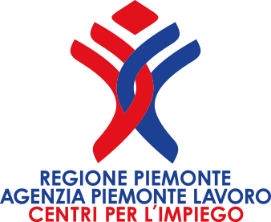 ACCESSO IN MATERIA DI DATI PERSONALI
(artt. 15-22 del Regolamento UE 2016/679)All’Agenzia Piemonte LavoroSegreteria generale, URP e accesso agli attiVia Amedeo Avogadro 30 - 10121 Torinoapl@pec.agenziapiemontelavoro.itesercita con la presente richiesta i seguenti diritti di cui agli artt. 15-22 del Regolamento (UE) 2016/679:1. Accesso ai dati personali
(art. 15 del Regolamento (UE) 2016/679)Il sottoscritto (barrare solo le caselle che interessano):chiede conferma che sia o meno in corso un trattamento di dati personali che lo riguardano;in caso di conferma, chiede di ottenere l'accesso a tali dati, una copia degli stessi, e tutte le informazioni previste alle lettere da a) a h) dell’art. 15, paragrafo 1, del Regolamento (UE) 2016/679, e in particolare;le finalità del trattamento;le categorie di dati personali trattate;i destinatari o le categorie di destinatari a cui i dati personali sono stati o saranno comunicati, in particolare se destinatari di paesi terzi o organizzazioni internazionali;il periodo di conservazione dei dati personali previsto oppure, se non è possibile, i criteri utilizzati per determinare tale periodo;l’origine dei dati (ovvero il soggetto o la specifica fonte dalla quale essi sono stati acquisiti);l'esistenza di un processo decisionale automatizzato, compresa la profilazione, e le informazioni significative sulla logica utilizzata, nonché l'importanza e le conseguenze previste di tale trattamento per l'interessato.2. Richiesta di intervento sui dati
(artt. 16-18 del Regolamento (UE) 2016/679)Il sottoscritto chiede di effettuare le seguenti operazioni (barrare solo le caselle che interessano): rettificazione e/o aggiornamento dei dati (art. 16 del Regolamento (UE) 2016/679); cancellazione dei dati (art. 17, paragrafo 1, del Regolamento (UE) 2016/679), per i seguenti motivi (specificare quali): a) ……………………………………………………………………………………………………………………………………………… b) ……………………………………………………………………………………………………………………………………………… c) ……………………………………………………………………………………………………………………………………………… nei casi previsti all’art. 17, paragrafo 2, del Regolamento (UE) 2016/679, l’attestazione che il titolare ha informato altri titolari di trattamento della richiesta dell’interessato di cancellare link, copie o riproduzioni dei suoi dati personali; limitazione del trattamento (art. 18) per i seguenti motivi (barrare le caselle che interessano): contesta l’esattezza dei dati personali; il trattamento dei dati è illecito; i dati sono necessari all’interessato per l’accertamento, l’esercizio o la difesa di un diritto in sede giudiziaria;l’interessato si è opposto al trattamento dei dati ai sensi dell’art. 21, paragrafo 1, del Regolamento (UE) 2016/679. La presente richiesta riguarda (indicare i dati personali, le categorie di dati o il trattamento cui si fa riferimento):________________________________________________________________________________________________________________________________________________________________________________________________________________________________________________________________________________________________________________________________________________________________________________________________________________________________________________________________________________________________________________________3.Portabilità dei dati
(art. 20 del Regolamento (UE) 2016/679)Con riferimento a tutti i dati personali forniti al titolare, il sottoscritto chiede di (barrare solo le caselle che interessano):ricevere tali dati in un formato strutturato, di uso comune e leggibile da dispositivo automatico;trasmettere direttamente al seguente diverso titolare del trattamento (specificare i riferimenti identificativi e di contatto del titolare: ……………………………………………………………………):tutti i dati personali forniti al titolare;un sottoinsieme di tali dati.La presente richiesta riguarda (indicare i dati personali, le categorie di dati o il trattamento cui si fa riferimento):________________________________________________________________________________________________________________________________________________________________________________________________________________________________________________________________________________________________________________________________________________________________________________________________________________________________________________________________________________________________________________________________________________________________________________________________________________________________________________________________________________________________4. Opposizione al trattamento 
(art. 21, paragrafo 1 del Regolamento (UE) 2016/679)Il sottoscritto si oppone al trattamento dei suoi dati personali ai sensi dell’art. 6, paragrafo 1, lettera e) o lettera f), per i seguenti motivi legati alla sua situazione particolare (specificare):_______________________________________________________________________________________________________________________________________________________________________________________________________________________________________________________________________________________________________________________________________________________________________________________5. Opposizione al trattamento per fini di marketing diretto
(art. 21, paragrafo 2 del Regolamento (UE) 2016/679)Il sottoscritto si oppone al trattamento dei dati effettuato a fini di invio di materiale pubblicitario o di vendita diretta o per il compimento di ricerche di mercato o di comunicazione commerciale.Il sottoscritto, infine:Chiede di essere informato, ai sensi dell’art. 12, paragrafo 4 del Regolamento (UE) 2016/679, al più tardi entro un mese dal ricevimento della presente richiesta, degli eventuali motivi che impediscono al titolare di fornire le informazioni o svolgere le operazioni richieste.Chiede, in particolare, di essere informato della sussistenza di eventuali condizioni che impediscono al titolare di identificarlo come interessato, ai sensi dell’art. 11, paragrafo 2, del Regolamento (UE) 2016/679.Eventuali precisazioniIl sottoscritto precisa (fornire eventuali spiegazioni utili o indicare eventuali documenti allegati):____________________________________________________________________________________________________________________________________________________________________________________________________________________________________________________________________________________________________________ALLEGAfotocopia di un documento di identità in corso di validità del dichiarante anche in caso di trasmissione dell’istanza a mezzo posta elettronica certificata. Il documento non va trasmesso unicamente se (contrassegnare la modalità utilizzata): la richiesta è sottoscritta con firma digitale o con altro tipo di firma elettronica qualificata o con firma elettronica avanzata (art. 65, c. 1, lett. a), del d.lgs. n. 82/2005);la richiesta è presentata mediante un servizio che prevede l’identificazione dell’istante attraverso il sistema pubblico di identità digitale (SPID) o la carta di identità elettronica o la carta nazionale dei servizi (art. 65, c. 1, lett. b), del d.lgs. n. 82/2005);la richiesta è inoltrata dal domicilio digitale (PEC-ID) (art. 65, c. 1, lett. c-bis), del d.lgs. n. 82/2005).Informativa sul trattamento dei dati personali forniti con l’istanza (ai sensi dell’art. 13 del Regolamento UE 2016/679)Il/La sottoscritto/a è consapevole che i dati personali contenuti nella presente istanza sono oggetto di trattamento informatico e/o manuale e potranno essere utilizzati esclusivamente per gli adempimenti di legge. I dati saranno trattati dall’APL in qualità di Titolare del trattamento nel rispetto delle disposizioni del Regolamento UE 2016/679 con le modalità previste dall’informativa completa pubblicata sul sito web istituzionale dell’Agenzia (http://agenziapiemontelavoro.it/privacy-policy/).Luogo e data  	Firma del/la richiedente(firma per esteso e leggibile)Avvisi:termine di risposta: un mese, prorogabile (ex art. 12 Regolamento UE 2016/679);modalità di tutela: reclamo al Garante per la protezione dei dati personali (ex art. 77 Regolamento UE 2016/679) o, in alternativa, ricorso al Tribunale competente (ex art. 10 D.Lgs. n. 150/2011);diritti dovuti: accesso gratuito, salvo i casi di cui all’art. 12, co. 5 del Regolamento UE 2016/679.